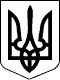 МІНІСТЕРСТВО ВНУТРІШНІХ СПРАВ УКРАЇНИ 
НАКАЗ 
____________                                      Київ                                           № _______
Відповідно до Положення про порядок видачі посвідчень водія та допуску громадян до керування транспортними засобами, затвердженого постановою Кабінету Міністрів України від 08 травня 1993 року № 340 (у редакції постанови Кабінету Міністрів України від 20 травня 2009 року № 511), Порядку підготовки, перепідготовки і підвищення кваліфікації водіїв транспортних засобів, затвердженого постановою Кабінету Міністрів України від 20 травня 2009 року № 487, з метою вдосконалення порядку приймання іспитів для отримання права керування транспортними засобами  та приведення нормативно-правового акта Міністерства внутрішніх справ України у відповідність до законодавства УкраїниНАКАЗУЮ:1. Затвердити Зміни до Інструкції про порядок приймання іспитів для отримання права керування транспортними засобами та видачі посвідчень водія, затвердженої наказом Міністерства внутрішніх справ України від 07 грудня 2009 року № 515 (у редакції наказу Міністерства внутрішніх справ України від 22 травня 2020 року № 408), зареєстрованої у Міністерстві юстиції України 22 січня 2010 року за № 74/17369, що додаються.2. Головному сервісному центру МВС (Рудик М.) забезпечити подання цього наказу на державну реєстрацію до Міністерства юстиції України в установленому законодавством порядку.3. Цей наказ набирає чинності з дня, наступного за днем його офіційного опублікування.4. Контроль за виконанням цього наказу покласти на заступника Міністра внутрішніх справ України відповідно до розподілу обов’язків.Міністр 				  	                          Ігор КЛИМЕНКО                   Про затвердження Змін до Інструкції про порядок приймання іспитів для отримання права керування транспортними засобами та видачі посвідчень водія